Publicado en Toronto el 30/05/2023 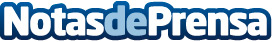 Royalton Cayo Santa María de Blue Diamond Resorts es nombrado el 'Mejor Todo Incluido' en el CaribeBlue Diamond Resorts celebra un total de 18 propiedades reconocidas, afianzando su posición como proveedor de hospitalidad de primera categoríaDatos de contacto:Blue Diamond ResortsNota de prensa publicada en: https://www.notasdeprensa.es/royalton-cayo-santa-maria-de-blue-diamond_1 Categorias: Internacional Viaje Turismo Restauración http://www.notasdeprensa.es